JAMUHURI YA MUUNGANO WA TANZANIAWIZARA YA AFYA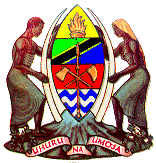 TAARIFA YA HALI YA UVIKO-19 KUANZIA TAREHE 13 HADI 19 AGOSTI, 2022Vipengele Muhimu1: Muhtasari wa Wagonjwa, Vifo na UpimajiJumla ya vipimo vya maabara (RT PCR) 557,862 na 287,090 (RDTs) vimefanyikaKatika wiki ya tarehe 13 hadi 19 Agosti 2022, vipimo 2944 vya maabara (RT PCR) vimefanyika na watu 166 walithibitika kuwa na maambukizi sawa ya 5.6% ya maambukizi. Idadi hii imeongezeka kwa 22.9% ukilinganisha na wiki iliyotangulia.Watu 2850 walipimwa kwa RDTs katika vituo vya kutolea huduma za afya na 91 (3.2% positivity rate) wamethibitika kuwa na maambukizi katika wiki hiiJumla ya watu waliothibitika ni 35,455 wamethibitika kwa RT PCR na 2501 wamethibitika kwa RDTs Jumla ya vifo 807, sawa na asilimia 2.3 ya waliougua toka mlipuko uanze mnamo Machi, 2020.  Vifo vipya vitatu vimeripotiwa na wote walikuwa na magonjwa sugu na wote walikuwa hawajachanja.Kwa wiki hii, wagonjwa wapya sita (6) walilazwa wodini na wote hawakuchanja2: ChanjoWatu wapya 1,268,507 wamechanja chanjo ya UVIKO-19 katika wiki hiiJumla ya watu waliokamilisha chanjo ya UVIKO-19 hadi sasa ni 16,795,8103: Hali ya Visa Vipya Vilivyothibitika Kuwa na UVIKO-19 Kimkoa, tarehe 13 hadi 19 Agosti, 2022 Tanzania Bara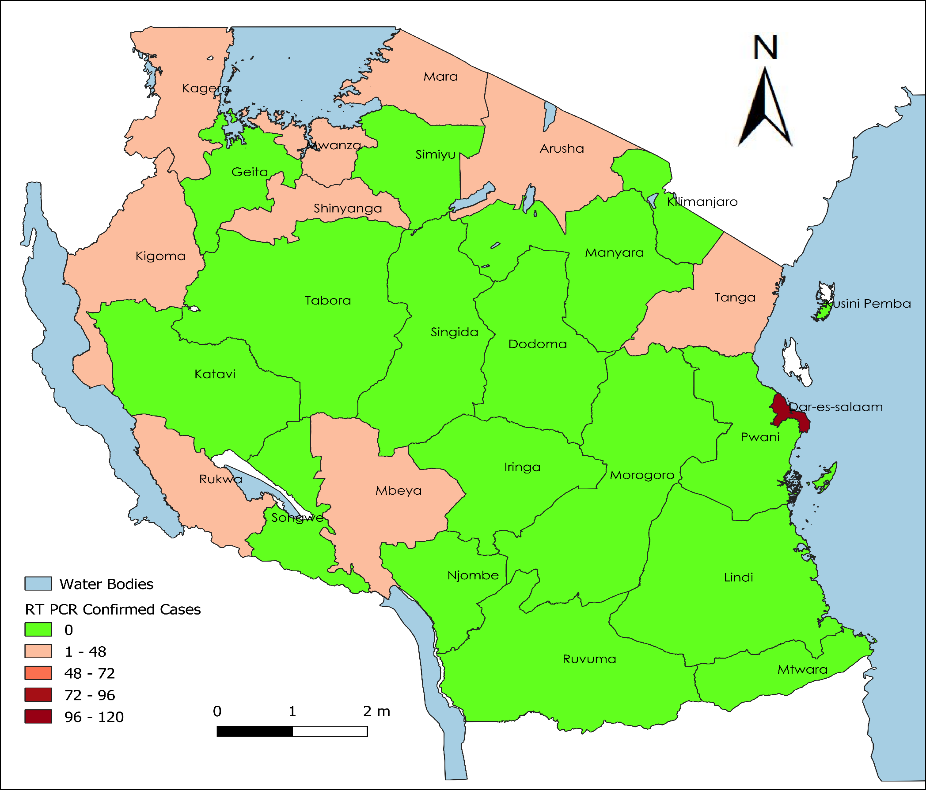 Epidemiolojia na Ufuatiliaji wa UgonjwaWagonjwa, Vifo na TetesiKielelezo Na. 1: Mwenendo wa walithibitika (RT PCR) kwa wiki kuanzia Desemba 2021 hadi 19 Agosti 2022Idadi ya watu waliothibitika kwa mwaka 2022 ilipungua kuanzia junuari hadi mwishoni mwa mwezi Mei. Mwanzoni mwa mwezi Juni idadi ilianza kuongezeka hadi wiki ya mwisho ya mwezi Juni. Katika wiki ya tarehe 13 hadi 19 Agosti 2022, idadi ya visa vipya imeongezeka kwa 22.9% ukilinganisha na wiki iliyotangulia.Jedwali 1: Visa Vipya vya UVIKO-19 na Vifo Vilivyothibitika kwa siku, tarehe 13 hadi 19 Agosti, 2022Jedwali 2: Mwenendo wa Visa Vilivyothibitika kuwa na UVIKO-19 na Vifo tangu Mlipuko Uanze hadi Wiki ya tarehe 13 hadi 19 Agosti, 2022Upimaji wa Ugonjwa wiki ya tarehe 13 hadi 19 Agosti, 2022Taarifa ya Wagonjwa Waliolazwa Siku ya tarehe 12 Agosti, 2022ChanjoJedwali: Mgawanyiko wa watu waliothibitika kuwa UVIKO-19 na vifo vya UVIKO-19 kwa Mikoa, kwa tarehe 13 hadi 19 Agosti, 2022 Tanzania BaraWatu wapya waliothibitika katika wiki (RT PCR)166Jumla ya watu waliothibitika tangu ugonjwa uanze 35,455Vifo vipya katika wiki3Jumla ya vifo tangu ugonjwa uanze807Idadi ya tetesi za ugonjwa zilizothibitishwa wiki hii71        TareheVisa VilivyothibitikaVifo Vilivyothibitika13 - Aug-2218114 - Aug-2217015 - Aug-2225016 - Aug -2219017 - Aug -2224018 - Aug -2228119 - Aug -22351Jumla1663Jumla ya vipimo vipya vya maabara (RT-PCR) vilivyofanyika2,944Idadi ya vipimo vipya vya maabara (RT-PCR) kwa wasafiri wanaoondoka 2,715Jumla ya vipimo vya maabara (RT PCR) vilivyofanyika tangu mlipuko uanze 557,862Idadi ya vipimo vilivyofanyika kwa wasafiri wanaoingia nchini kupitia mipakani kwa kutumia kipimo cha haraka  (RDT)1,536Watu waliopimwa RDTs katika vituo vya kutolea huduma za afya2850Jumla ya vitanda vya wagonjwa wa UVIKO-194,361Idadi ya vitanda vya UVIKO-19 vilivyokuwa na wagonjwa 2Idadi ya vitanda katika kitengo ya uangalizi wa karibu (ICU)237Idadi ya vitanda katika kitengo ya uangalizi wa karibu vyenye wagonjwa 0Idadi ya watu wapya waliochanjwa dozi ya 1 (Sinopharm) katika wiki 213,062 Idadi ya watu wapya waliochanjwa dozi ya 2 (Sinopharm) katika wiki 90,653 Jumla ya watu waliochanjwa dozi ya 1 ya Sinopharm 3,184,506 Jumla ya watu waliochanjwa dozi ya 2 ya Sinopharm 2,351,041 Idadi ya watu wapya waliochanjwa chanjo ya Janssen (JJ) katika wiki 862,567 Jumla ya watu waliochanjwa chanjo ya Janssen (JJ) 12,788,270 Idadi ya watu waliochanjwa dozi ya 1 ya Pfizer 4,464 Idadi ya watu waliochanja dozi ya 2 ya Pfizer 9,696 Jumla ya watu waliochanjwa dozi ya 1 ya Pfizer 1,829,588 Jumla ya watu waliochanjwa dozi ya 2 ya Pfizer 1,320,113 Idadi ya watu waliochanjwa dozi ya 1 ya Moderna -   Idadi ya watu waliochanjwa dozi ya 2 ya Moderna -   Jumla ya watu waliochanjwa dozi ya 1 ya Moderna 166,218 Jumla ya watu waliochanjwa dozi ya 2 ya Moderna 98,415 Idadi ya watu waliochanjwa dozi ya 1 ya Sinovac 69,502 Idadi ya watu waliochanjwa dozi ya 2 ya Sinovac 18,563 Jumla ya watu waliochanjwa dozi ya 1 ya Sinovac 671,009 Jumla ya watu waliochanjwa dozi ya 2 ya Sinovac 217,998 Jumla ya watu waliokamilisha chanjo 16,795,810 Na.MkoaWaliothibitikaWaliothibitikaVifo vipyaNa.MkoaRT-PCRRDTVifo vipya1Arusha6002Dar Es Salaam120003Dodoma0004Geita0105Iringa0006Kagera1007Katavi01308Kigoma9009Kilimanjaro06010Lindi02011Manyara01012Mara11013Mbeya2012014Morogoro00015Mtwara00016Mwanza721317Njombe00018Pwani02019Rukwa10020Ruvuma02021Shinyanga011022Simiyu04023Singida01024Songwe00025Tabora00026Tanga1140Jumla166913